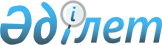 Об определении видов и порядка поощрений, а также размера денежного вознаграждения граждан, участвующих в обеспечении общественного порядка в районе Биржан сал
					
			Утративший силу
			
			
		
					Постановление акимата района Биржан сал Акмолинской области от 29 мая 2018 года № а-6/196. Зарегистрировано Департаментом юстиции Акмолинской области 15 июня 2018 года № 6671. Утратило силу постановлением акимата района Биржан сал Акмолинской области от 5 июня 2019 года № а-6/130
      Сноска. Утратило силу постановлением акимата района Биржан сал Акмолинской области от 05.06.2019 № а-6/130 (вводится в действие со дня официального опубликования).

      Примечание РЦПИ.

      В тексте документа сохранена пунктуация и орфография оригинала.
      В соответствии с подпунктом 3) пункта 2 статьи 3 Закона Республики Казахстан от 9 июля 2004 года "Об участии граждан в обеспечении общественного порядка", акимат района Биржан сал ПОСТАНОВЛЯЕТ:
      1. Определить виды и порядок поощрений, а также размер денежного вознаграждения граждан, участвующих в обеспечении общественного порядка в районе Биржан сал, согласно приложению к настоящему постановлению.
      2. Контроль за исполнением настоящего постановления возложить на заместителя акима района Сабирова Е.Т.
      3. Настоящее постановление вступает в силу со дня государственной регистрации в Департаменте юстиции Акмолинской области и вводится в действие со дня официального опубликования.
      "СОГЛАСОВАНО"
      "29" 05 2018 года Виды и порядок поощрений, а также размер денежного вознаграждения граждан, участвующих в обеспечении общественного порядка в районе Биржан сал Глава 1. Виды поощрений
      1. Благодарственное письмо акима района Биржан сал.
      2. Денежное вознаграждение. Глава 2. Порядок поощрения
      3. Настоящий порядок регулирует вопросы организации поощрения граждан, участвующих в охране общественного порядка в районе Биржан сал.
      4. Вопросы поощрения граждан, участвующих в обеспечении общественного порядка, рассматриваются комиссией, создаваемой постановлением акимата района Биржан сал (далее – комиссия).
      5. Представление о поощрении граждан, принимающих активное участие в охране общественного порядка, вносится на рассмотрение комиссии государственным учреждением "Отдел внутренних дел Енбекшильдерского района Департамента внутренних дел Акмолинской области Министерства внутренних дел Республики Казахстан" (далее – ОВД).
      6. Основанием для поощрения является протокольное решение, принимаемое комиссией.
      7. Выплата денежного вознаграждения производится ОВД за счет средств областного бюджета.
      8. Для выплаты денежного вознаграждения дополнительно издается приказ начальника ОВД согласно решению, принятому комиссией.
      9. Вручение благодарственного письма акима района Биржан сал, денежного вознаграждения гражданам за вклад в обеспечении общественного порядка осуществляется ОВД в торжественной обстановке. Глава 3. Размер денежного вознаграждения
      10. Размер денежного вознаграждения устанавливается комиссией с учетом внесенного поощряемым вклада в обеспечение общественного порядка, а также объема ущерба, который мог быть нанесен в результате противоправного действия, которое было пресечено им или с его участием и не превышает 20 кратного месячного расчетного показателя.
					© 2012. РГП на ПХВ «Институт законодательства и правовой информации Республики Казахстан» Министерства юстиции Республики Казахстан
				
      Аким района

Е.Нугманов

      Начальник
государственного учреждения
"Отдел внутренних дел
Енбекшильдерского района
Департамента внутренних дел
Акмолинской области
Министерства внутренних дел
Республики Казахстан"

Б.Даукенов
Приложение
к постановлению акимата
района Биржан сал
от "29" 05 2018 года
№ а-6/196